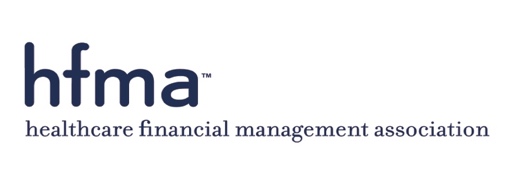 HFMA 2020 OFFICIAL PROXYSIGNATURE REQUIRED	MEMBER ID #I hereby appoint Marc B. Scher, CPA, Election Validation Committee Chair, Cindy Price, FHFMA and Abby Birch, CRCR each of them proxies of the above-signed, with full power of substitution to vote with the same force and effects as the above-signed could if personally present at the Annual Meeting of Members of the Healthcare Financial Management Association on Monday, April 27, 2020, 11:00 a.m. CST, at the JW Marriott Austin, Texas.	CHECK HERE IF VOTING FOR ALL NOMINATED CANDIDATES.  DO NOT make amark below.Or, you may select individuals below by choosing the appropriate boxes.CHAIR-ELECT (vote for one)	(Write-in Candidate)	Aaron R. Crane, FHFMA, CPA, MHA	or	SECRETARY/TREASURER (vote for one)	(Write-in Candidate)	Dennis E. Dahlen, CHFP, CPA	or	DIRECTORS (vote for three)	(Write-in Candidate)	Colleen M. Blye, CPA	or			Maureen A. Clancy, FACHE, CPC	or		Matthew E. Cox, CHFP, CPA	or	RETURN VIA FAX TO: (708) 531-0032ATTN:  PRESIDENT’S OFFICE Please do not use a fax cover sheet.Alternately, return the completed ballot in the enclosed postage paid envelope.